О введении режима повышенной готовности на территории Мариинско-Посадского района Чувашской РеспубликиВ связи с угрозой распространения на территории Чувашской Республики новой коронавирусной инфекции (COVID-2019), в соответствии со статьей 41 Федерального закона «О защите населения и территорий от чрезвычайных ситуаций природного и техногенного характера», статьей 8 Закона Чувашской Республики «О защите населения и территорий Чувашской Республики от чрезвычайных ситуаций природного и техногенного характера», постановлением Кабинета Министров Чувашской Республики от 31 января . № 17 «О территориальной подсистеме Чувашской Республики единой государственной системы предупреждения и ликвидации чрезвычайных ситуаций», распоряжением  Главы Чувашской Республики от 18 марта 2020 года № 113-рг, администрация Мариинско-Посадского района Чувашской Республики                                п о с т а н о в л я е т:1. Ввести режим повышенной готовности на территории Мариинско-Посадского района Чувашской Республики с 18 марта . до особого распоряжения.2. Запретить проведение на территории Мариинско-Посадского района Чувашской Республики спортивных, зрелищных, публичных и иных массовых мероприятий.3. Органам местного самоуправления Мариинско-Посадского района  организовать работу по подготовке сил и средств для ликвидации возможных последствий чрезвычайной ситуации.4. Гражданам, вернувшимся с территорий, где зарегистрированы 
случаи новой коронавирусной инфекции (COVID-2019), в соответствии с законодательством Российской Федерации о мерах по снижению рисков распространения новой коронавирусной инфекции (COVID-2019) обеспечить:передачу сведений о месте, датах их пребывания, возвращения, контактную информацию на горячую линию Управления Федеральной службы по надзору в сфере защиты прав потребителей и благополучия человека по Чувашской Республике – Чувашии (далее – Управление Роспотребнадзора по Чувашской Республике – Чувашии) по телефонам +7(8352) 58-17-13, 58-53-11, а также на горячую линию Министерства здравоохранения Чувашской Республики по телефону +7(8352) 26-14-14;при появлении первых признаков респираторной инфекции нахождение на дому (по месту пребывания) и незамедлительное обращение за медицинской помощью в медицинскую организацию по месту прикрепления с предоставлением информации о своем пребывании на территории, где зарегистрированы случаи новой коронавирусной инфекции (COVID-2019), для оформления листков нетрудоспособности без посещения медицинской организации на дому (по месту пребывания);соблюдение постановлений, предписаний и (или) требований Управления Роспотребнадзора по Чувашской Республике – Чувашии, в том числе о медицинском наблюдении, нахождении в режиме изоляции на дому (по месту пребывания).5. Юридическим лицам независимо от организационно-правовой формы и индивидуальным предпринимателям, осуществляющим деятельность на территории Мариинско-Посадского района Чувашской Республики, обеспечить в соответствии с законодательством Российской Федерации о мерах по снижению рисков распространения новой коронавирусной инфекции (COVID-2019) выполнение рекомендаций по организации режима труда работников, в том числе по:обязательной дезинфекции контактных поверхностей (мебели, оргтехники и других) во всех помещениях в течение дня;использованию в помещениях оборудования по обеззараживанию воздуха;наличию в организации запаса дезинфицирующих средств для уборки помещений и обработки рук сотрудников;ограничению зарубежных командировок;использованию аудио- и видеоселекторной связи для производственных совещаний и решения различных вопросов (при наличии технической возможности).6. Отделу культуры и социального развития, отделу образования и молодежной политики администрации Мариинско-Посадского района Чувашской Республики, во взаимодействии с органами местного самоуправления Мариинско-Посадского района обеспечить принятие решений о возможности свободного посещения занятий учащимися образовательных организаций, расположенных на территории Мариинско-Посадского района Чувашской Республики, по усмотрению родителей, законных представителей, опекунов, попечителей на период действия режима повышенной готовности.7. Отделу образования и молодежной политики администрации Мариинско-Посадского района Чувашской Республики обеспечить соблюдение противоэпидемического режима в образовательных организациях, по возможности обеспечить переход на дистанционное обучение.8. БУ «Мариинско-Посадская ЦРБ им.Н.А.Геркена» Минздрава Чувашии  в соответствии с законодательством Российской Федерации о мерах по снижению рисков распространения новой коронавирусной инфекции (COVID-2019) принимать необходимые меры, в том числе обеспечить:отбор и направление в лабораторию федерального бюджетного учреждения здравоохранения «Центр гигиены и эпидемиологии в Чувашской Республике – Чувашии» для лабораторного исследования материала 
от всех лиц с признаками простудных заболеваний, вернувшихся в течение двух недель из стран Европы или прибывших транзитом из стран Европы, лиц, вернувшихся в течение месяца из зарубежных поездок и обратившихся за медицинской помощью по поводу появления симптомов простудных заболеваний, а также от лиц, контактных с больными новой коронавирусной инфекцией (COVID-2019);при выявлении проб, содержащих возбудитель, организацию немедленной госпитализации больного в медицинские организации, осуществляющие стационарную помощь инфекционным больным, с соблюдением всех правил биологической безопасности, направление материала от соответствующего лица в лабораторию федерального бюджетного учреждения здравоохранения «Центр гигиены и эпидемиологии в Чувашской Республике – Чувашии» и немедленную передачу информации об указанном случае в Управление Роспотребнадзора по Чувашской Республике – Чувашии;выдачу листков нетрудоспособности лицам, находившимся в контакте с больным с подтвержденным лабораторно случаем новой коронавирусной инфекции (COVID-2019);организацию работы медицинских организаций с приоритетом оказания первичной медицинской помощи на дому лихорадящим больным с респираторными симптомами, в первую очередь лицам старше 60 лет, с привлечением дополнительного медицинского персонала, а также отдельный прием через приемно-смотровые боксы и фильтр-боксы пациентов с признаками острых респираторных вирусных инфекций, внебольничной пневмонии;принятие мер по своевременному выявлению больных с респираторными симптомами, обеспечению качественной медицинской помощи на уровне первичного звена, обратив особое внимание на лиц из групп риска (лиц в возрасте старше 60 лет, в том числе в организациях социального обслуживания, а также лиц, страдающих хроническими заболеваниями бронхолегочной, сердечно-сосудистой и эндокринной систем);совместно с территориальным отделом Управления Федеральной службы в сфере защиты прав потребителей и благополучия человека по Чувашской Республике – Чувашии в Цивильском районе, отделом  Министерства внутренних дел России по Мариинско-Посадскому району Чувашской Республики принятие мер по изоляции граждан, у которых по результатам лабораторных исследований подтверждено наличие новой коронавирусной инфекции (COVID-2019), в соответствии с медицинскими показаниями.9. Координацию деятельности органов управления и сил территориальной подсистемы Мариинско-Посадского района  Чувашской Республики единой государственной системы предупреждения и ликвидации чрезвычайных ситуаций по проведению мероприятий в связи с введением режима повышенной готовности на территории Мариинско-Посадского района Чувашской Республики возложить на Комиссию по предупреждению и ликвидации чрезвычайных ситуаций и обеспечению пожарной безопасности Мариинско-Посадского района Чувашской Республики.10. Отделу информатизации администрации Мариинско-Посадского района Чувашской Республики организовать в средствах массовой информации информирование населения о введении режима повышенной готовности на территории Мариинско-Посадского района Чувашской Республики, а также о проводимых мероприятиях по обеспечению безопасности населения.Исполняющий обязанности главыадминистрации Мариинско-Посадского района                                                Е.В. МатюшоваЧёваш  РеспубликинС.нт.рвёрри район.надминистраций.Й Ы Ш Ё Н У№С.нт.рвёрри  хулиЧувашская  РеспубликаАдминистрацияМариинско-ПосадскогорайонаП О С Т А Н О В Л Е Н И Е18.03.2020 № 223 г. Мариинский  Посад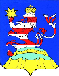 